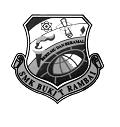 MINIT MESYUARAT PANITIA BAHASA MELAYU KALI PERTAMA 2020 BIL. 1/2020 		Tarikh	:	13 Januari 2020 (Isnin)		Masa		: 	1.30 - 3.00 petang		Tempat	:	Bilik Gerakan, SMK Bukit Rambai, Melaka		Pengerusi       :	Pn. Rozizah Binti Md Dom    Kehadiran	: 	14/16HADIR :1.  Pn. Rozizah Binti Md Dom    2.  Pn. Hjh Hamidah Binti Sabtu    3.  En. Khalid Bin Othman4.  En. Abd Aziz Bin Hj Ali5.  Pn. Supiah Binti Abd Rahim6.  Pn. Surita Binti Ahmad7.  Pn. Masrina Binti Muhamed8.  Cik Rosnah Binti Harun9.  Pn. Jamilah Binti Husain10.Pn. Ruzaiha Binti Abd Aziz11. Pn. Suriyana Binti Mokhtar12. Pn. Nik Norhayati Binti Nik Omar13. Pn. Amnah Binti Muhamad14. Cik Fazreen Binti Aziz   TIDAK HADIR DENGAN KEBENARAN :1. Pn. Suraya Binti Ibrahim – Sakit dengan kebenaran2. En. Safran Bin Ismail – Cuti SakitHadir Bersama      	            	: 1.Pn.Hjh.Hamidah Binti Sabtu (GPK1)Disediakan oleh:                                            	            Disemak oleh:(PN MASRINA BT MUHAMED)                                  (PN ROZIZAH BT MD.DOM)Setiausaha Panitia Bahasa Melayu                                   Ketua Panitia Bahasa Melayu BIL AGENDA TINDAKAN 1.Ucapan dan Perutusan Pengerusi1.1  Pn. Rozizah mengucapkan terima kasih kepada guru-guru yang hadir pada mesyuarat kali pertama ini.1.2 Beliau mengucapkan terima kasih atas kerjasama guru sepanjang tahun 2019 dan berharap agar kerjasama dan komitmen guru-guru akan diteruskan pada tahun 2020.Makluman2.Ucapan GPK1 : Pn.Hamidah Binti Sabtu2.1 GPK1 mengucapkan tahniah kepada semua guru- guru Bahasa Melayu atas keputusan pencapaian SPM Bahasa Melayu bagi tahun 2019. 2.2 Beliau berharap agar guru-guru sentiasa bekerjasama untuk meningkatkan prestasi Bahasa Melayu dalam setiap peperiksaan atau ujian yang dijalankan terutama dalam SPM.2.3 Guru-guru juga diminta agar menjalankan P&P yang berkesan agar hasrat sekolah untuk mencapai kelulusan 100%  dalam matapelajaran Bahasa Melayu tercapai.  2.4 GPK1 menerangkan maklumat yang perlu ditulis dalam borang SKT. Sila rujuk borang SKT (lampiran B).Makluman3.Ucapan Ketua Panitia Bahasa Melayu : Pn. Rozizah Md.Dom3.1 Analisis Keputusan Peperiksaan SPM 2019(a) Pn. Rozizah membentangkan laporan analisis keputusan peperiksaan SPM 2019 dan mengucapkan tahniah kepada guru-guru kerana berjaya meningkatkan prestasi Bahasa Melayu.(b) Pn. Rozizah meminta guru-guru melakukan penambahbaikan3.2 Penulisan Buku Rekod(a) Guru-guru disarankan mengikut contoh penulisan buku rekod seperti yang tercatat dalam buku P&P. Guru juga diminta merujuk senarai HPU dan HPK untuk menulis objektif. (b) Sasaran guru adalah peningkatan 5 markah bagi setiap kali ujian.3.3 Penggunaan buku latihan(a)  Buku Latihan- 5 buah buku panjang (b) Sasaran Latihan/aktiviti Pengajaran Bahasa Melayu dalam setahun : i. Karangan Umum -  15 latihan (minima)ii. Karangan Ransangan - 15 latihan (minima)iii.Rumusan - 20 latihan (minima)iv.Pemahaman- Semua Isi Kandungan yang terdapat dalam Analogi (c) Pemeriksaan Buku Latihan Muridi. Guru mesti menulis catatan dalam buku murid setelah membaca dan menandatangani latihan.ii. Guru juga mesti memberi markah untuk setiap latihan bagi memotivasikan murid.(d) Penghantaran buku latihan / nota murid kapada pentadbir  adalah mengikut jadual yang telah ditetapkan dalam buku Panduan Pengurusan Sekolah . 3.4 Jadual Waktu Mengajar dan Program Nilam(a) Pn. Rozizah  meminta agar guru-guru Bahasa Melayu mengisi borang jadual waktu yang disediakan  untuk fail simpanan Panitia dan jadual waktu NILAM akan ditetapkan berdasarkan jadual tersebut.(b) Pn. Rozizah meminta agar guru-guru mengisi Borang Maklumat Peribadi Guru untuk fail Panitia Bahasa Melayu.3.5 Jadual Pengubal Soalan Ujian dan Soalan PeperiksaanPenyediaan soalan mengikut sistem giliran yang dipersetujui bersama.3.6 Tugasan Aktiviti Panitia Bahasa Melayu(a) Aktiviti Bahasa Melayu ialah penulisan esei, pantun, sayembara puisi dan lain lain.(b) Tugasan bagi setiap aktiviti tersebut sila rujuk dalam minit mesyuarat kali ke-3, 2019.3.7 Tugasan Penggunaan Buku Rujukan(a) Penyelaras untuk mengemas rak dan buku-buku rujukan adalah seperti berikut : -i. Buku rujukan Tingkatan 3 :Pn.Ruzaiha binti Abd Aziz dan Pn. Supiah binti Abd Rahimii. Buku rujukan Tingkatan 4 :Pn.Masrina binti Muhamed dan Pn.Suriyana binti Mokhtariii. Buku rujukan Tingkatan 5Pn.Suraya binti Ibrahim dan Cik Rosnah binti Harun(b) Tugasan Penyelarasi. Memastikan jumlah buku rujukan yang dipinjam, dipulangkan dengan secukupnyaii.Memastikan buku dan kotak/bahagian rak penyimpanan buku dilabelkan.(c) Buku rujukan bagi Tingkatan 1 dan 4 akan dibeli kerana kedua-dua-tingkatan ini menggunakan buku Komsas yang baru.(d) Peperiksaani. Ujian dan peperiksaan mengikut takwim sekolah.ii.Pn.Rozizah meminta setiap guru memilih giliran mengubal soalan dan catat dalam kertas edaran.3.8 PLBS dan ULBS(a) Guru disarankan mengadakan PLBS dan ULBS mengikut tempoh yang ditetapkan.(b) Maklumat bagi PLBS dan ULBS perlu dilengkapkan supaya tidak timbul masalah pada kemudian hari.(c) Guru juga dikehendaki menyediakan pelajar bagi tujuan pemantauan oleh Pihak Lembaga Peperiksaan.3.9 Program 2010- Kelas Pemulihan(a) Setiap guru Bahasa Melayu mengenalpasti murid yang sukar membaca untuk ditempatkan dalam kelas pemulihan yang akan diadakan pada sesi petang persekolahan.(b) Guru diminta mencari guru yang  akan mengajar Kelas Pemulihan tahun 2020.MaklumanGuru B.M






Guru B.M




















Guru B.MGuru B.M
Guru Yang Berkenaan4.0Hal-hal lain 15.1 Yuran15.1.1 Yuran dikekalkan sebanyak RM10.15.1.2 Baki dalam tangan adalah sebanyak RM135          15.2 Jawatan Bendahari dikekalkan : En. Khalid Bin Othman15.3 Jawatan Setiausaha dilantik : Pn. Masrina binti Muhamed                                            Cadangan : En. Abd Aziz bin Hj Ali                                    Disokong oleh : Pn. Surita binti Ahmad15.4 En. Safran (GKMP Bahasa) mengirimkan ucapan tahniah kepada semua guru bahasa Melayu dalam pencapaian SPM 2019 dan menyarankan guru melipatgandakan usaha dalam mendidik murid. Anggaplah murid itu seperti anak sendiri. Guru-guru hendaklah memberi banyak latihan terutama karangan. Sewaktu mengajar pastikan murid senyap supaya mereka fokus dan beri tumpuan terhadap pelajaran.15.5 Guru disarankan menghadiri kursus pada tahun 2020 bagi meningkatkan pengetahuan diri.(a) Setiap guru perlu memilih 2 kursus yang ingin disertai.Guru Yang Berkenaan

Guru B.M5.0Perkara berbangkitSistem giliran menghantar dan mengambil pelajar yang menyertai kegiatan kokurikulum akan diadakan dengan kelulusan Tuan Pengetua. Makluman6.0Ucapan Penangguhan Mesyuarat ditangguhkan pada pukul 4.30 petang dengan ucapan terima kasih oleh Pengerusi.Makluman